В соответствии со статьей 39 Градостроительного кодекса Российской    Федерации, решением Совета депутатов города Новосибирска от 24.06.2009 № 1288 «О Правилах землепользования и застройки города Новосибирска», пунктом 2.13 административного регламента предоставления муниципальной услуги по предоставлению разрешения на условно разрешенный вид использования земельного участка или объекта капитального строительства, утвержденного постановлением мэрии города Новосибирска от 10.06.2013 № 5508, на основании заключения по результатам публичных слушаний по вопросам предоставления разрешений на условно разрешенный вид использования земельного участка или объекта капитального строительства от 28.02.2017, рекомендаций комиссии по подготовке проекта правил землепользования и застройки города Новосибирска о предоставлении и об отказе в предоставлении разрешений на условно разрешенный вид использования земельного участка или объекта капитального строительства от 01.03.2017 ПОСТАНОВЛЯЮ:1. Отказать в предоставлении разрешения местной православной религиозной организации «Приход храма в честь иконы Божией Матери «Знамение-Абалацкая» г. Новосибирска (Калининский район) Новосибирской Епархии Русской Православной Церкви (Московский Патриархат)» на условно разрешенный вид использования земельного участка с кадастровым номером 54:35:041845:21 площадью 18667 кв. м, расположенного по адресу (местоположение): Российская Федерация, Новосибирская область, город Новосибирск, ул. Богдана Хмельницкого, 74, и объекта капитального строительства (зона делового, общественного и коммерческого назначения (ОД 1)) - «религиозное использование (3.7) – объекты для отправления религиозных обрядов; объекты для постоянного местонахождения духовных лиц, паломников и послушников в связи с осуществлением ими религиозной службы; объекты для осуществления благотворительной и религиозной образовательной деятельности» в связи с тем, что заявитель письменно отказался от получения разрешения на условно разрешенный вид использования земельного участка или объекта капитального строительства.2. Департаменту строительства и архитектуры мэрии города Новосибирска разместить постановление на официальном сайте города Новосибирска в информационно-телекоммуникационной сети «Интернет».3. Департаменту информационной политики мэрии города Новосибирска обеспечить опубликование постановления. 4. Контроль за исполнением постановления возложить на заместителя мэра города Новосибирска - начальника департамента строительства и архитектуры мэрии города Новосибирска.Семенихина2275448ГУАиГ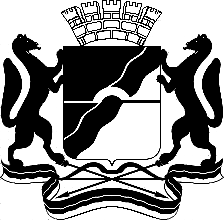 МЭРИЯ ГОРОДА НОВОСИБИРСКАПОСТАНОВЛЕНИЕОт  	  21.03.2017		№          1098	Об отказе в предоставлении разрешения на условно разрешенный вид использования земельного участка или объекта капитального строительстваМэр города НовосибирскаА. Е. Локоть